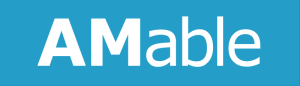 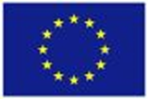 This template is for convenience only. For proposal requirements and eligibility, please consult the guide for applicants which is available at www.amable.eu/callsPlease erase this page and all instructions in the template and fill with your own data as appropriate.Cover PagesAMable Project’s Open Call 1 (AMable OC 1)Call for proposals from SMEs on innovative product ideas that need Additive Manufacturing and support from the AMable Services ArenaAcronym of your proposalFull title of your proposalProduct Idea and European PerspectiveResults and their ImpactObjectives and Approach of the Experiment Experimentation planPlease specify estimated eligible cost according to H2020 rules for Innovation Actions (70% of direct cost plus 25% overhead). It is expected that the funding for the partner(s) in the supplier role is about 80% of the contribution requested by the Experimentation Team. For details please consult the guide for applicants.(names and values in this template and tables are only for explanatory purposes, please consult the guide for applicants)Please provide cost break down per third party:SignaturesApplicant 1Name of Signatory	_____________________________Signature + Stamp	_____________________________Place, Date	_____________________________Applicant 2Name of Signatory	_____________________________Signature + Stamp	_____________________________Place, Date	_____________________________AMable Experiment Team 
Overview and Contact of Lead PartnerAMable Experiment Team 
Overview and Contact of Lead PartnerExperimentAcronymDescriptionDuration (months)Type (BP/FS)Lead ParticipantLead EntityLead Contact NameLead Contact e-mailLead Contact phoneExperimentation TeamSupplier / CountryUser / CountryTutor / CountryAMable Experiment Team – Third party in the supplier roleInformation about the legal entity applying for FSTPAMable Experiment Team – Third party in the supplier roleInformation about the legal entity applying for FSTPLegal NameType of entity (SME/MC)PIC numberVAT registration numberBusiness register numberBusiness register locationCountryLegal AddressName of legal signatoryType of ActivitySectorFirst time European Project (y/n)Previous expertise with AM (new / intermediate / expert)IT competencies and infrastructurePersonnel that will conduct the experiment (short CV and references)AMable Experiment Team – Third party in the user roleInformation about the legal entity applying for FSTPAMable Experiment Team – Third party in the user roleInformation about the legal entity applying for FSTPLegal NameType of entity (SME/MC/LE)PIC number (optional)VAT registration numberBusiness register numberBusiness register locationCountryLegal AddressName of legal signatoryType of ActivitySectorFirst time European Project (y/n)Previous expertise with AM (new / intermediate / expert)IT competencies and infrastructurePersonnel that will conduct the experiment (short CV and references)Applicants’ background and ambition relating to Information TechnologiesPlease describe your current position in relation to IT infrastructure. Do you have experts that are able to install Linux software, configure security certificates, test authentication hardware at office level or at shop-floor level?Applicants’ background and ambition relating to AMPlease describe your current position in relation to AM and how you plan for the future. What is your ambition, what is your roadmap with respect to AM and your overall business objectives.Description of the innovative product ideaPlease describe your product idea. What is the innovation, what is the challenge, where can it be used, why does it need AMWhy does the experiment need collaboration at European levelHow does a successful experiment address the European economy and its challenges (see also table on global challenges)Relation to global challengesRelation to global challengesEnvironmentPlease indicate in a few words how it impacts the challengeEnergyPlease indicate in a few words how it impacts the challengeMobilityPlease indicate in a few words how it impacts the challengeHealth and Well-beingPlease indicate in a few words how it impacts the challengeSecurityPlease indicate in a few words how it impacts the challengeSectors addressed by the innovative product ideaSectors addressed by the innovative product ideaSectors addressed by the innovative product ideaHealthy/nPlease indicated in a few words how it links to this sectorAerospacey/nPlease indicated in a few words how it links to this sectorAutomotivey/nPlease indicated in a few words how it links to this sectorConsumer Goodsy/nPlease indicated in a few words how it links to this sectorElectronicsy/nPlease indicated in a few words how it links to this sectorEnergyy/nPlease indicated in a few words how it links to this sectorIndustrial Equipment and Toolingy/nPlease indicated in a few words how it links to this sectorConstructiony/nPlease indicated in a few words how it links to this sectorInitial business and communication planPlease describe the business case behind the product idea and the requirements for entering the market. Which sales figures are expectedWhich ramp up scenario do you envisage (time and finance)How much employment will be createdPlease describe your plan to drive the product into the marketCommunication channelsDevelopment phases, Milestone reports Include a resource allocation plan (investments, goods, personnel, machines, digitalisation). Relate your revenue analysis to actual market figures.Challenges towards the implementation of the product ideaPlease describe challenges that need to be solved to realise the product idea. Describe how your product idea links to the state of the art in AM and why your organisation needs support to realise your idea and to take up AM in the future. As appropriate, please cluster by Conceptualisation and creation (requirements, KPIs, TRL criteria)Design and construction (AM restrictions, degrees of freedom)Printing technology (suitable platforms, technical requirements)Finishing and QA (final processing, customer requirements)Skills gaps (training, expert consultation, outsourcing)Business model (deployment, ramp-up scenario, financing)TRL change through the implementation of the product ideaProvide the current TRL and the TRL you intend to reach after the experiment.Engagement with IT and the Digital Datachain during the implementation of the product ideaPlease provide details of your infrastructure and competencies if you plan to engage on the Digital Datachain for AM by testing on your premises with the competencies that you described in partner profile.Ambition and development planPlease describe how you want to approach the technological AM challengesExplain which services you selectDescribe how the services complement your competenciesProvide a plan how do you want to interact with the AMable servicesGive a time line for your experiment grouped in initialisation, implementation and validationWhich resources do you allocate forPersonnelConsumablesTravel and subsistenceExternal services (subcontracting)(please provide a gantt chart with monthly detail to display your interaction with services and time line)Cost for SupplierAmount Cost / €Requested Contribution / €PersonnelManagerX PMYY €ZZ €EngineerOperatorConsumablesTravel Work MeetingsEventsSubcontractingCost for UserAmount Cost / €Requested Contribution / €PersonnelManagerX PMYY €ZZ €EngineerOperatorConsumablesTravel Work MeetingsEventsSubcontracting